A efecto de dar cumplimiento a lo establecido en la BASE SÉPTIMA de la convocatoria para la selección del integrante del Comité de Participación Ciudadana (CPC) del Sistema Estatal Anticorrupción de Aguascalientes, se hacen públicos los resultados de la evaluación documental y curricular de los candidatos que pasaron a la segunda etapa:Se hace la aclaración que el puntaje máximo a obtener en esta etapa es de 24 (VEINTICUATRO) puntos.ATENTAMENTE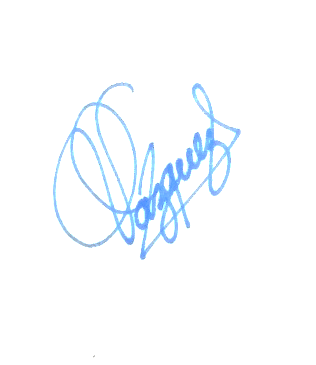 COMISIÓN DE SELECCIÓN DEL COMITÉ DE PARTICIPACIÓN CIUDADANA DEL SISTEMA ANTICORRUPCIÓN DE AGUASCALIENTESM.D. Rosa Avelina Vázquez CarreónPRESIDENTANo.Folio / RegistroResultado1CS-C12023-00119.502CS-C12023-00322.503CS-C12023-00519.004CS-C12023-00612.505CS-C12023-00918.006CS-C12023-01013.30